Supplementary Material Importance of longwave emissions from adjacent terrain on patterns of tropical glacier melt and recessionCaroline Aubry-Wake*, Department of Earth and Planetary Sciences, McGill University, Montréal, Québec, Canada (1) and Centre for Hydrology, University of Saskatchewan, 
Saskatoon, Saskatchewan, Canada (2)Dorian Zéphir, Département de génie de la construction, École de Technologie Supérieure, Montréal, Québec, CanadaMichel Baraer, Département de génie de la construction, École de Technologie Supérieure, Montréal, Québec, CanadaJeffrey M. McKenzie, Department of Earth and Planetary Sciences, McGill University, Montréal, Québec, CanadaBryan G. Mark, Department of Geography, The Ohio State University, Columbus, Ohio, USA*Corresponding author: C. Aubry-Wake, Centre for Hydrology, University of Saskatchewan,101-121 Research Drive, Saskatoon, Saskatchewan, Canada, S7N 1K2 (caroline.aubrywake@usask.ca)The supplementary material consists of one figure and three tables. Fig. S1 is the measurements at the automated weather station. Table S1 is the instrumentation details of the automated weather station.Table S2 is the driving equations of the melt model used in this studyTable S3 is the parameters used in the melt model.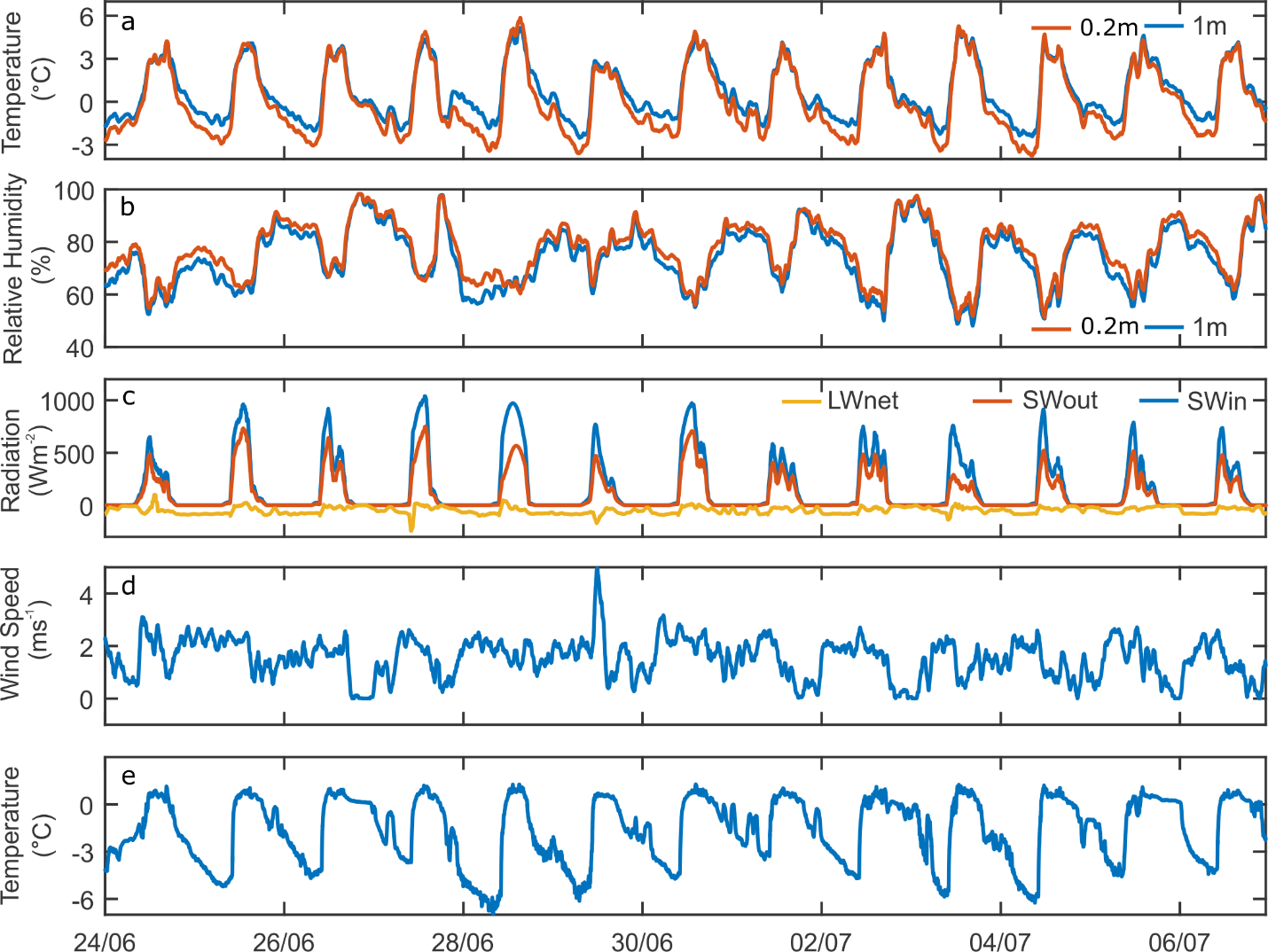 Fig. S1: Measurements at automatic weather station (AWS) on Cuchillacocha glacier for the period June 24, 2014 to July 7. (a) Air temperature at 0.3 meter (orange) and 1.0 m above the ice surface (blue), (b) relative humidity, (c) radiation components with net longwave radiation (yellow), reflected shortwave radiation (orange) and incoming shortwave (blue), (d) wind speed, (e) surface temperature.Table S1: Instruments deployed at Cuchillacocha Glacier.Table S2: Melt model driving equationsTable S3: Parameters used in melt modelLocationMeasurement PeriodTime IntervalVariable MeasuredManufacturerModelPrecisionRangeIR CameraJune 23 6:00 PM-June 24, 6:00 AMJune 24, 5:30 PM – June 25 3:00 PM10 minPictureJenoptikVarioCam HD±1.5 °C7.5-14 umIR CameraJune 23 6:00 PM-June 24, 6:00 AMJune 24, 5:30 PM – June 25 3:00 PM10 minTOnsetHOBO S-THB-M008± 0.21°C-40- 75°CIR CameraJune 23 6:00 PM-June 24, 6:00 AMJune 24, 5:30 PM – June 25 3:00 PM10 minRHOnsetHOBO S-THB-M008± 2.5%0-100%AWSJune 23, 6:00 PM- July 10, 11:00 AM1 minSWAPOGEESP-2300,20 mV/ W/m2360-1120 nmAWSJune 23, 6:00 PM- July 10, 11:00 AM1 minNet RKIPP & ZONENNR-Lite210 mV/W/m2200-100 000 nmAWSJune 23, 6:00 PM- July 10, 11:00 AM1 minTCampbell ScientificCS215±0.4°C-40-70°CAWSJune 23, 6:00 PM- July 10, 11:00 AM1 minRHCampbell ScientificCS215±2%0- 100%AWSJune 23, 6:00 PM- July 10, 11:00 AM1 minTsurfaceCampbell ScientificIRTS-P±0.3°C-10-55°CGlacier EdgeJune 23, 3:30 PM – July 7, 12:00 PM10 minTMaximDS1922L (iButton)±0.5°C (0° to 50°C)-40-85°CEquationsReferenceSWHock (2005)SWHock (2005)SWHock (2005)LWHock (2005)LWBrutsaert (1975)LWHock (2005)HRigaudière (1995)LERigaudière (1995)Stability coefficient« Stab »Kustas and others (1994)Kustas and others (1994)Richardson’s NumberMahong and others. (1992)Mahong and others. (1992)SymbolNameValueUnitSourceAir density1.29kgm-3Specific heat capacity1005J kg-1 K-1Von Karman constant0.350SUSolar constant1368W m-2Fröhlich (1993)Clear sky atmospheric transmissivity0.75Oke (1987)Cell slopedegreeZenithdegreeCell aspectdegreeSun orientationdegreezHeight of measurementUp : 1.0 mDown : 0.20 mmTAir temperature°CVWind speedm s-1